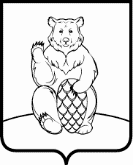             АДМИНИСТРАЦИЯ  ПОСЕЛЕНИЯ МИХАЙЛОВО-ЯРЦЕВСКОЕ В ГОРОДЕ МОСКВЕПОСТАНОВЛЕНИЕ 05.06.2023				                                                                          № 53Об утверждении Кодекса этики и служебного поведения муниципальныхслужащих администрации поселения Михайлово-Ярцевское в городе МосквеНа основании положений Типового кодекса этики и служебного поведения государственных служащих Российской Федерации                                          и муниципальных служащих, одобренного решением президиума Совета               при Президенте Российской Федерации по противодействию коррупции                     от 23 декабря 2010 года (протокол № 21):ПОСТАНОВЛЯЮ:1. Утвердить Кодекс этики и служебного поведения муниципальных служащих администрации поселения Михайлово-Ярцевское в городе Москве согласно приложению к настоящему распоряжению.2. Признать утратившим силу постановление администрации поселения Михайлово-Ярцевское в городе Москве от 01 июня 2015 года № 42 «Об утверждении Кодекса этики и служебного поведения муниципальных служащих администрации поселения Михайлово-Ярцевское».3. Настоящее постановление подлежит официальному опубликованию                         в бюллетене «Московский муниципальный вестник» и размещению                                      на официальном сайте администрации поселения Михайлово-Ярцевское                             в городе Москве в информационно-телекоммуникационной сети «Интернет».4. Настоящее постановление вступает в силу со дня официального опубликования.5. Контроль за исполнением настоящего распоряжения возложить                    на заместителя главы администрации по вопросам кадров, муниципальной службы и общим вопросам И.О. Зайцеву.Глава администрации					                          О.Ю.ТимохинаЛИСТ СОГЛАСОВАНИЯЛист согласования к постановлению от 05.06.2023 № 53СОГЛАСОВАНО:Приложениек постановлению администрациипоселения Михайлово-Ярцевское в городе Москвеот 05.06.2023 № 53КОДЕКС ЭТИКИ И СЛУЖЕБНОГО ПОВЕДЕНИЯ МУНИЦИПАЛЬНЫХ СЛУЖАЩИХ АДМИНИСТРАЦИИ ПОСЕЛЕНИЯ МИХАЙЛОВО-ЯРЦЕВСКОЕ В ГОРОДЕ МОСКВЕI. Общие положения1. Кодекс этики и служебного поведения муниципальных служащих администрации поселения Михайлово-Ярцевское в городе Москве (далее - Кодекс) разработан в соответствии с положениями Конституции Российской Федерации, Федеральных законов от 02 марта 2007 г. № 25-ФЗ                                      «О муниципальной службе Российской Федерации», от 25 декабря 2008 г.                 № 273-ФЗ «О противодействии коррупции», а также Типового кодекса этики и служебного поведения государственных служащих Российской Федерации и муниципальных служащих (одобрен решением президиума Совета при Президенте Российской Федерации по противодействию коррупции                    от 23 декабря 2010 г., протокол № 21) и основан на общепризнанных нравственных принципах и нормах российского общества и государства.2. Кодекс представляет собой совокупность общих принципов профессиональной служебной этики и основных правил служебного поведения муниципальных служащих администрации поселения Михайлово-Ярцевское в городе Москве (далее – Администрация).3. Гражданину Российской Федерации, поступающему                                        на муниципальную службу в Администрацию, рекомендуется ознакомиться             с положениями Кодекса и руководствоваться ими в процессе своей служебной деятельности, а муниципальный служащий Администрации должен принимать все меры для соблюдения положений Кодекса.4. Целью Кодекса является обобщение этических норм и установление правил служебного поведения муниципальных служащих Администрации для достойного выполнения ими своей профессиональной деятельности, содействие укреплению авторитета муниципальных служащих, доверия граждан к органам местного самоуправления, а также обеспечение единых норм поведения муниципальных служащих.5. Кодекс призван повысить эффективность выполнения муниципальными служащими Администрации своих должностных обязанностей.6. Кодекс служит основой для формирования взаимоотношений в сфере муниципальной службы, основанных на нормах морали, уважительном отношении к муниципальной службе в общественном сознании, а также выступает как институт общественного сознания и нравственности муниципальных служащих, их самоконтроля.7. Знание и соблюдение муниципальных служащих Администрации положений Кодекса является одним из критериев оценки их служебного поведения и качества профессиональной деятельности.II. Основные принципы и правила служебного поведения муниципальных служащих Администрации8. Основные принципы служебного поведения муниципальных служащих Администрации являются основой поведения граждан Российской Федерации в связи с их нахождением на муниципальной службе                                       в Администрации. 9. Муниципальные служащие Администрации, сознавая ответственность перед государством, обществом и гражданами, призваны:а) исполнять должностные обязанности добросовестно и на высоком профессиональном уровне в целях обеспечения эффективной работы Администрации;б) исходить из того, что признание, соблюдение и защита прав и свобод человека и гражданина определяют основной смысл и содержание деятельности как муниципальных органов, так и муниципальных служащих;в) осуществлять свою деятельность в пределах полномочий Администрации;г) не оказывать предпочтения каким-либо профессиональным                         или социальным группам и организациям, быть независимыми от влияния отдельных граждан, профессиональных или социальных групп и организаций;д) исключать действия, связанные с влиянием каких-либо личных, имущественных (финансовых) и иных интересов, препятствующих добросовестному исполнению должностных обязанностей;е) соблюдать беспристрастность, исключающую возможность влияния на служебную деятельность решений политических партий и общественных объединений;ж) соблюдать нормы служебной, профессиональной этики и правила делового поведения;з) проявлять корректность и внимательность в обращении с гражданами и должностными лицами;и) проявлять терпимость и уважение к обычаям и традициям народов России и других государств, учитывать культурные и иные особенности различных этнических, социальных групп и конфессий, способствовать межнациональному и межконфессиональному согласию;к) воздерживаться от поведения, которое могло бы вызвать сомнение                в добросовестном исполнении муниципальными служащими должностных обязанностей, а также избегать конфликтных ситуаций, способных нанести ущерб репутации муниципального служащего или авторитету Администрации;л) принимать предусмотренные законодательством Российской Федерации меры по недопущению возникновения конфликта интересов                     и урегулированию возникших случаев конфликта интересов;м) не использовать служебное положение для оказания влияния на деятельность органов местного самоуправления, организаций, должностных лиц, муниципальных служащих и граждан при решении вопросов личного характера;н) воздерживаться от публичных высказываний, суждений и оценок в отношении деятельности Администрации, его руководителей, если это не входит в их должностные обязанности;о) соблюдать установленные в Администрации правила публичных выступлений и предоставления служебной информации;п) уважительно относиться к деятельности представителей средств массовой информации по информированию общества о работе Администрации, а также оказывать содействие в получении достоверной информации в установленном порядке;р) воздерживаться в публичных выступлениях, в том числе в средствах массовой информации, от обозначения стоимости в иностранной валюте (условных денежных единицах) на территории Российской Федерации товаров, работ, услуг и иных объектов гражданских прав, сумм сделок между резидентами Российской Федерации, показателей бюджетов всех уровней бюджетной системы Российской Федерации, размеров государственных и муниципальных заимствований, государственного и муниципального долга, за исключением случаев, когда это необходимо для точной передачи сведений либо предусмотрено законодательством Российской Федерации, международными договорами Российской Федерации, обычаями делового оборота;с) постоянно стремиться к обеспечению как можно более эффективного распоряжения ресурсами, находящимися в сфере ответственности муниципального служащего Администрации.10. Муниципальным служащим Администрации, наделенным организационно-распорядительными полномочиями по отношению к другим муниципальным служащим, рекомендуется быть для них образцами профессионализма, безупречной репутации, способствовать формированию в Администрации благоприятного для эффективной работы морально-психологического климата.10. Муниципальный служащий Администрации, наделенный организационно-распорядительными полномочиями по отношению к другим муниципальным служащим, призван:а) принимать меры по предотвращению и урегулированию конфликта интересов;б) принимать меры по предупреждению коррупции;в) не допускать случаев принуждения муниципальных служащих к участию в деятельности политических партий и общественных объединений.11. Муниципальному служащему Администрации, наделенному организационно-распорядительными полномочиями по отношению к другим муниципальным служащим, следует принимать меры к тому, чтобы подчиненные ему муниципальные служащие не допускали коррупционно опасного поведения, своим личным поведением подавали пример честности, беспристрастности и справедливости.III. Этические правила служебного поведения муниципальных служащих Администрации12. В служебном поведении муниципальным служащим Администрации необходимо исходить из конституционных положений о том, что человек, его права и свободы являются высшей ценностью, и каждый гражданин имеет право на неприкосновенность частной жизни, личную и семейную тайну, защиту чести, достоинства, своего доброго имени.13. В служебном поведении муниципальным служащим Администрации следует воздерживается от:а) любого вида высказываний и действий дискриминационного характера по признакам пола, возраста, расы, национальности, языка, гражданства, социального, имущественного или семейного положения, политических или религиозных предпочтений;б) грубости, проявлений пренебрежительного тона, заносчивости, предвзятых замечаний, предъявления неправомерных, незаслуженных обвинений;в) угроз, оскорбительных выражений или реплик, действий, препятствующих нормальному общению или провоцирующих противоправное поведение;г) курения во время совещаний, бесед и иного служебного общения.14. Муниципальные служащие Администрации призваны способствовать своим служебным поведением установлению в коллективе деловых взаимоотношений и конструктивного сотрудничества друг с другом.15. Муниципальным служащим Администрации рекомендуется быть вежливыми, доброжелательными, корректными, внимательными и проявлять терпимость в общении с гражданами и коллегами.16. Внешний вид муниципальных служащих Администрации                           при исполнении ими должностных обязанностей в зависимости от условий службы и формата служебного мероприятия должен способствовать уважительному отношению граждан к органам местного самоуправления                  и соответствовать общепринятому деловому стилю, который отличают официальность, сдержанность, традиционность, аккуратность.IV. Ответственность за нарушение положений Кодекса17. Нарушение муниципальными служащими Администрации положений Кодекса подлежит моральному осуждению на заседании Комиссии Администрации по соблюдению требований к служебному поведению муниципальных служащих и урегулированию конфликта интересов.18. Соблюдение муниципальными служащими Администрации положений Кодекса учитывается при проведении аттестации в целях определения соответствия замещаемой должности муниципальной службы, а также при поощрении или применении дисциплинарных взысканий.Листознакомления муниципальных служащих администрации поселения Михайлово-Ярцевское в городе Москвес Кодексом этики и служебного поведения муниципальных служащих администрации поселения Михайлово-Ярцевское в городе Москве, утвержденным постановлением администрации поселения Михайлово-Ярцевское в городе Москве от 05.06.2023 № 53Инициатор согласованияПодписьФ.И.О.Главный специалист отдела правового и кадрового обеспеченияФилатова И.С.№п/пФ.И.О.ПодписьСрок согласования1.Зайцева И.О.2.Дорофеева В.А.№п/пФИОДатаПодпись1Войтешонок Лада Юрьевна2Дерюгин Андрей Викторович3Токарева Светлана Анатольевна4Зайцева Ирина Олеговна5Андрюшина Ирина Алексеевна6Кузина Татьяна Васильевна7Зайцева Нина Евгеньевна8Зотова Анна Владимировна9Кузаева Ольга Александровна10Острейковская Юлия Георгиевна11Дорофеева Вероника Арнольдовна12Волохова Анна Михайловна13Филатова Ирина Сергеевна14Рогачева Екатерина Вячеславовна15Лучкова Евгения Сергеевна16Певзнер Ольга Дмитриевна17Казаков Денис Владимирович18Кравцов Андрей Михайлович19Пухир Александр Александрович20Меркулова Ольга Евгеньевна21Темнова Светлана Олеговна22Овсянников Андрей Васильевич23 Амелин Сергей Александрович24Нижебовский Андрей Викторович25Аверина Светлана Владимировна26Голубцов Станислав Викторович27Милованова Татьяна Сергеевна28Мясников Александр Николаевич29Ашлапов Андрей Александрович30Дискантов Алексей Иванович31Торгашов Василий Анатольевич32Карташова Наталья Владимировна33Кулькова Галина Сергеевна34Махова Ольга Анатольевна35Халявина Светлана Александровна36Акперова Надежда Анатольевна37Сухарева Надежда Владимировна38Дюжева Валерия Юрьевна39Заикина Ирина Викторовна40Елисеева Анна Александровна41Каверина Надежда Александровна4243444546474849505152535455565758596061626364